ATLETISMOMedalla de Plata al Mérito Deportivo para Luis Alberto HernandoEl Consejo Superior de Deportes ha hecho pública la concesión de medallas de la Real Orden del Mérito Deportivo, una de las cuales -de plata- ha recaído en el ultra atleta burgalés, triple campeón del mundo de trail.PorROMÁN ROMEROen21 noviembre, 2019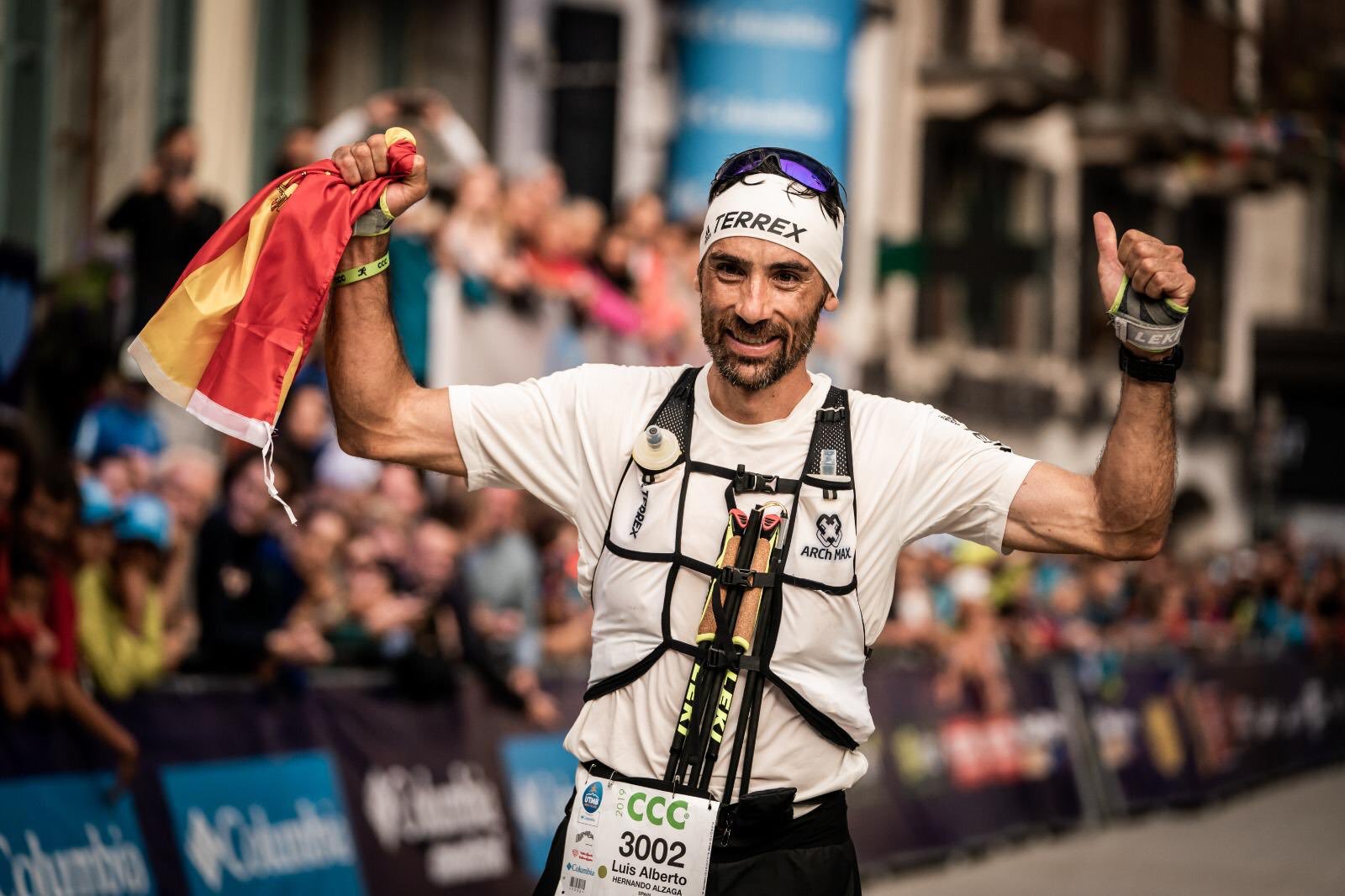 